С целью проведения информационно-разъяснительной работы среди населения просим организовать размещение прилагаемой информации на сайте Администрации Октябрьского района:«Размер пособий, компенсаций, денежных выплат в 2020 году, предоставляемых казенным учреждением «Центр социальных выплат Югры» филиал в г. НяганиПодробную информацию можно узнать по телефону КУ "Центр социальных выплат Югры" филиал в г.Нягани: 8-800-201-90-51».И.о. начальника филиала					Е.Ю. ГончаренкоИсполнитель: начальник отдела организации оказаниясоциальной помощи и работы с обращениями гражданЗахарова Юлия Викторовна, тел. 8 (34672) 6-02-25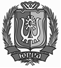 Департамент социального развития Ханты-Мансийского автономного округа – ЮгрыКАЗЕННОЕ УЧРЕЖДЕНИЕ ХАНТЫ-МАНСИЙСКОГО АВТОНОМНОГО ОКРУГА – ЮГРЫ«ЦЕНТР СОЦИАЛЬНЫХ ВЫПЛАТ»ФИЛИАЛ В ГОРОДЕ НЯГАНИмикрорайон 2, дом . Нягань, Ханты-Мансийский автономный округ – Югра (Тюменская область), 628181тел/факс (34672) 6-01-21Е-mail: Nyagcsv@admhmao.ru ________2020 года 15/05-Исх-№      Главам администрации поселенийОктябрьского района(по списку)№п/пВид пособия, компенсации, денежной выплатыРазмер выплаты в 2020 годуЮгорский семейный капитал116 092 руб.максимальный размер государственной социальной помощи в расчете на одного члена семьи в месяц986 руб.минимальный размер государственной социальной помощи в расчете на одного члена семьи в месяц197 руб.ежемесячная денежная выплата труженикам тыла1 882 руб.ежемесячная денежная выплата реабилитированным лицам и гражданам, признанным пострадавшим от политических репрессий 1 022 руб.ежемесячная денежная выплата ветеранам труда, а также гражданам, приравненным к ним по состоянию на 31 декабря 2004 года1 458 руб.ежемесячная денежная выплата ветеранам труда Ханты-Мансийского автономного округа - Югры1 458 руб.ежемесячное пособие родителям военнослужащих и сотрудников федеральных органов исполнительной власти, погибших, пропавших без вести при исполнении обязанностей военной службы (военных обязанностей) по призыву, по контракту3 869 руб.ежемесячное социальное пособие неработающим пенсионерам - при стаже работы от 20 до 25 лет - при стаже работы от 25 и более лет 969 руб.1 107 руб.ежемесячное социальное пособие инвалидам с детства  I  и II групп  1 487 руб.социальное пособие на погребение8 920 руб.единовременное пособие при рождении ребенка (детей) лицами из числа коренных малочисленных народов Севера20 000 руб.ежемесячное пособие по уходу за ребенком от 1,5 до 3-х лет7 547 руб.ежемесячное пособие по уходу за ребенком от 3-х до 4-х лет3 774 руб.ежемесячное пособие на ребенка (детей)1 005 руб.ежемесячное социальное пособие на детей, потерявших кормильца1 826 руб.ежемесячное социальное пособие на детей-инвалидов1 971 руб.ежемесячная денежная выплата на проезд многодетным семьям:- дошкольники- школьники, студенты с 18 до 24 лет592 руб.1 300 руб.единовременное пособие при поступлении ребенка (детей) в первый класс общеобразовательной организации7 975 руб.единовременное пособие для подготовки ребенка (детей) из многодетной семьи к началу учебного года7 453 руб.единовременное пособие при поступлении ребенка из многодетной семьи в первый класс образовательной организации11 180 руб.ежемесячная денежная выплата семьям в случае рождения третьего ребенка или последующих детей15 280 руб.ежемесячная компенсация затрат родителей (законных представителей) на воспитание детей-инвалидов на дому2 447 руб.ежемесячная компенсация затрат родителей (законных представителей) на обучение детей-инвалидов в возрасте от 6 лет и 6 месяцев до 18 лет, проживающих в сельских населенных пунктах, получающих образование в форме семейного образования и имеющих ограниченные возможности к обучению, связанные со значительно выраженными нарушениями функций организма, определяемые с учетом заключения психолого-медико-педагогической комиссии11 231 руб.ежемесячная компенсация затрат родителей (законных представителей) на обучение детей-инвалидов в возрасте от 6 лет и 6 месяцев до 18 лет, проживающих в городских населенных пунктах, получающих образование в форме семейного образования и имеющих ограниченные возможности к обучению, связанные со значительно выраженными нарушениями функций организма, определяемые с учетом заключения психолого-медико-педагогической комиссии5 979 руб.ежегодная компенсация затрат родителей (законных представителей) на оплату услуг переводчиков-дактилологов6 177 руб.ежемесячная компенсация затрат родителей (законных представителей) на оплату доступа к информационно-телекоммуникационной сети "Интернет по безлимитному тарифу со скоростью не менее 512 кБ/с при дистанционном обучении ребенка-инвалида в возрасте от 5 до 7 лет, а также ребенка-инвалида в возрасте с 6 до 18 лет, которому рекомендовано обучение на дому1 863 руб.ежегодная компенсация затрат инвалидов и родителей (законных представителей) детей-инвалидов на приобретение специальных учебных пособий и литературы для обучающихся профессиональных образовательных организаций3 727 руб.ежегодная компенсация затрат инвалидов и родителей (законных представителей) детей-инвалидов на приобретение специальных учебных пособий и литературы для обучающихся образовательных организаций высшего образования, за исключением обучающихся в федеральных государственных образовательных организациях5 962 руб.пособие по беременности и родам, выплачиваемое женщинам, уволенным в связи с ликвидацией предприятия1012,73 руб.с 01.02.2020единовременное пособие женщинам, вставшим на учет в медицинских учреждениях в ранние сроки беременности1012,73 руб.с 01.02.2020единовременное пособие при рождении ребенка27 006,18 руб.с 01.02.2020единовременное пособие беременной жене военнослужащего, проходящего военную службу по призыву42 767,10 руб.с 01.02.2020ежемесячное пособие по уходу за ребенком гражданам, не подлежащим обязательному социальному страхованию:- за первым ребенком- за вторым ребенком и последующими детьмис 01.02.20205 063,66 руб.10 127,31 руб.ежемесячное пособие на ребенка военнослужащего, проходящего военную службу по призыву18 328,75 руб.с 01.02.2020ежемесячная выплата в связи с рождением (усыновлением) первого ребенка15 164 руб.ежегодная денежная выплата гражданам, награжденным нагрудным знаком «Почетный донор России» («Почетный донор СССР»)в год14 570,36 руб.Ежемесячная денежная компенсация (Федеральный закон от 07.11.2011 № 306-ФЗ):- инвалид 1 группы- инвалид 2 группы- инвалид 3 группы19 267,18 руб.9 633,59 руб.3 853,48 руб.Размеры выплат, пособий и компенсаций, предусмотренных федеральным законодательством для граждан, подвергшихся воздействию радиации  Размеры выплат, пособий и компенсаций, предусмотренных федеральным законодательством для граждан, подвергшихся воздействию радиации  № п/пВиды выплат, пособий и компенсаций Размеры с 1 февраля 2020 года с учетом индексации на коэффициент 1,030 (рублей)Ежемесячные, ежегодные и единовременные выплаты, пособия и компенсации, установленные Законом Российской Федерации от 15.05.1991 № 1244-1 "О социальной защите граждан, подвергшихся воздействию радиации вследствие катастрофы на Чернобыльской АЭС"Ежемесячные, ежегодные и единовременные выплаты, пособия и компенсации, установленные Законом Российской Федерации от 15.05.1991 № 1244-1 "О социальной защите граждан, подвергшихся воздействию радиации вследствие катастрофы на Чернобыльской АЭС"Ежемесячные, ежегодные и единовременные выплаты, пособия и компенсации, установленные Законом Российской Федерации от 15.05.1991 № 1244-1 "О социальной защите граждан, подвергшихся воздействию радиации вследствие катастрофы на Чернобыльской АЭС"I. Ежемесячные выплаты, пособия и компенсацииI. Ежемесячные выплаты, пособия и компенсацииI. Ежемесячные выплаты, пособия и компенсации1Ежемесячная денежная компенсация на приобретение продовольственных товаров (пункт 13 части первой статьи 14 Закона)970,382Ежемесячная денежная компенсация на приобретение продовольственных товаров (пункт 3 части первой статьи 15 Закона)646,883Ежемесячная денежная компенсация в возмещение вреда, причиненного здоровью в связи с радиационным воздействием вследствие чернобыльской катастрофы либо с выполнением работ по ликвидации последствий катастрофы на Чернобыльской АЭС (пункт 15 части первой статьи 14 Закона):инвалидам I группы20289,67инвалидам II группы10144,84инвалидам III группы4057,914Ежемесячная денежная компенсация в возмещение вреда, причиненного здоровью в связи с радиационным воздействием вследствие чернобыльской катастрофы и повлекшего утрату трудоспособности (без установления инвалидности) (пункт 4 части первой статьи 15 Закона)1014,515Ежемесячная денежная компенсация на питание ребенка в дошкольных образовательных организациях, специализированных детских учреждениях лечебного и санаторного типа (пункт 12 части первой статьи 14 Закона)238,426Ежемесячная компенсация на питание обучающихся по образовательным программам начального общего, основного общего или среднего общего образования, если они не посещают организацию, осуществляющую образовательную деятельность, по медицинским показаниям (пункт 3 части первой статьи 25 Закона)92,737Ежемесячная компенсация на питание обучающихся по образовательным программам дошкольного образования, если они не посещают организацию, осуществляющую образовательную деятельность, по медицинским показаниям (пункт 3 части первой статьи 25 Закона)476,878Ежемесячная компенсация за потерю кормильца - участника ликвидации последствий катастрофы на Чернобыльской АЭС на каждого нетрудоспособного члена семьи независимо от размера пенсии (часть вторая статьи 41 Закона)245,459 ежемесячная выплата на каждого ребенка (пункт 7 части первой статьи 18 Закона):до достижения возраста полутора лет3481,83в возрасте от полутора до трех лет6963,65II. Ежегодные и единовременные выплаты, пособия и компенсацииII. Ежегодные и единовременные выплаты, пособия и компенсацииII. Ежегодные и единовременные выплаты, пособия и компенсации10Ежегодная компенсация на оздоровление (пункт 13 статьи 17 Закона)323,4711Ежегодная компенсация за вред здоровью вследствие чернобыльской катастрофы (часть первая статьи 39 Закона)инвалидам I и II групп1617,30инвалидам III группы и лицам (в том числе детям и подросткам), перенесшим лучевую болезнь и другие заболевания вследствие чернобыльской катастрофы1293,8612Ежегодная компенсация на оздоровление (статья 40 Закона)гражданам, указанным в пункте 3 части первой статьи 13 Закона970,38гражданам, указанным в пункте 4 части первой статьи 13 Закона, принимавшим участие в ликвидации последствий катастрофы на Чернобыльской АЭС в 1988 году646,88гражданам, указанным в пункте 4 части первой статьи 13 Закона, принимавшим участие в ликвидации последствий катастрофы на Чернобыльской АЭС в 1989 - 1990 годах323,4713Ежегодная компенсация детям, потерявшим кормильца (часть третья статьи 41 Закона)323,4714Единовременное пособие в связи с переездом на новое место жительства на каждого переселяющегося члена семьи (пункт 5 статьи 17 Закона)1617,3015Единовременная компенсация за вред здоровью (часть вторая статьи 39 Закона)инвалидам I группы32345,85инвалидам II группы22642,12инвалидам III группы16172,9716Единовременная компенсация (часть четвертая статьи 39 Закона)семьям, потерявшим кормильца вследствие чернобыльской катастрофы32345,85родителям погибшего16172,9717Пособие на погребение (часть четвертая статьи 14 Закона)12307,21Ежемесячные денежные компенсации, установленные Федеральным законом от 26.11.1998 № 175-ФЗ "О социальной защите граждан Российской Федерации, подвергшихся воздействию радиации вследствие аварии в 1957 году на производственном объединении "Маяк" и сбросов радиоактивных отходов в реку Теча"Ежемесячные денежные компенсации, установленные Федеральным законом от 26.11.1998 № 175-ФЗ "О социальной защите граждан Российской Федерации, подвергшихся воздействию радиации вследствие аварии в 1957 году на производственном объединении "Маяк" и сбросов радиоактивных отходов в реку Теча"Ежемесячные денежные компенсации, установленные Федеральным законом от 26.11.1998 № 175-ФЗ "О социальной защите граждан Российской Федерации, подвергшихся воздействию радиации вследствие аварии в 1957 году на производственном объединении "Маяк" и сбросов радиоактивных отходов в реку Теча"1Ежемесячная денежная компенсация (статья 8 Федерального закона)646,882Ежемесячная денежная компенсация (статья 9 Федерального закона)323,47Ежемесячные компенсации, установленные Федеральным законом от 10.01.2002 № 2-ФЗ "О социальных гарантиях гражданам, подвергшимся радиационному воздействию вследствие ядерных испытаний на Семипалатинском полигоне"Ежемесячные компенсации, установленные Федеральным законом от 10.01.2002 № 2-ФЗ "О социальных гарантиях гражданам, подвергшимся радиационному воздействию вследствие ядерных испытаний на Семипалатинском полигоне"Ежемесячные компенсации, установленные Федеральным законом от 10.01.2002 № 2-ФЗ "О социальных гарантиях гражданам, подвергшимся радиационному воздействию вследствие ядерных испытаний на Семипалатинском полигоне"1Ежемесячная денежная компенсация на приобретение продовольственных товаров (пункт 6 части первой статьи 2 Федерального закона)646,882Ежемесячная компенсация на питание школьников, если они не посещают школу в период учебного процесса по медицинским показаниям (пункт 3 части второй статьи 4 Федерального закона)92,733Ежемесячная компенсация на питание дошкольников, если они не посещают дошкольное учреждение по медицинским показаниям (пункт 3 части второй статьи 4 Федерального закона)476,87